Сумська міська радаVIIІ СКЛИКАННЯ XLIX СЕСІЯРІШЕННЯвід 31 січня 2024 року № 4457 -МРм. Суми	Розглянувши звернення суб’єкта господарювання, надані документи, відповідно до статті 12 Земельного кодексу України, абзацу другого частини четвертої статті 15 Закону України «Про доступ до публічної інформації», враховуючи рекомендації постійної комісії з питань архітектури, містобудування, регулювання земельних відносин, природокористування та екології Сумської міської ради (протокол від 19 грудня 2023 року № 76), керуючись пунктом 34 частини першої статті 26 Закону України «Про місцеве самоврядування в Україні», Сумська міська рада ВИРІШИЛА:  Внести зміни до рішення Сумської міської ради від 17 листопада                           2023 року № 4204-МР «Про поновлення договору оренди земельної ділянки,                           укладеного з фізичною особою-підприємцем Середою Миколою Івановичем за адресою: Піщанський старостинський округ Сумської міської територіальної громади, площею 7,9000 га», а саме: - в графі 4 пункту 1 додатку до рішення, замість слів та цифр  «5 років» записати слова та цифри «10 років», у зв’язку зі зверненням фізичної особи-підприємця Середи Миколи Івановича.Секретар Сумської міської ради 					      Артем КОБЗАРВиконавець: Клименко Юрій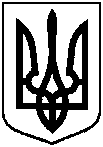 Про внесення змін до рішення Сумської міської ради від 17 листопада                           2023 року № 4204-МР «Про поновлення договору оренди земельної ділянки,                           укладеного з фізичною особою-підприємцем Середою Миколою Івановичем за адресою: Піщанський старостинський округ Сумської міської територіальної громади, площею       7,9000 га»